			MEMOLes dates limites d’inscription par période :22 février 201819 avril 2018Pensez à fournir une boîte plastique pour les ateliers cuisine, et des chaussures de sport propres pour le badminton et les jeux sportifs qui auront lieu à la halle de tennis. (Si votre enfant souhaite participer aux activités pratiquées à la halle de tennis il doit impérativement avoir une paire de chaussures de sport propres.) Pour tous renseignements :Coordonnées de l’équipe d’animation Téléphone : 06 08 01 61 62 ou 02 41 57 63 98Email : tousegosoulaines@yahoo.fr Site internet de la commune : www.soulaines-sur-soulaines.frLES TAP : période du 8 janvier au 22 février 2018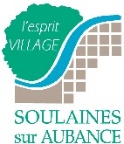 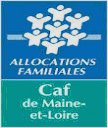 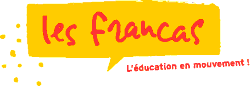 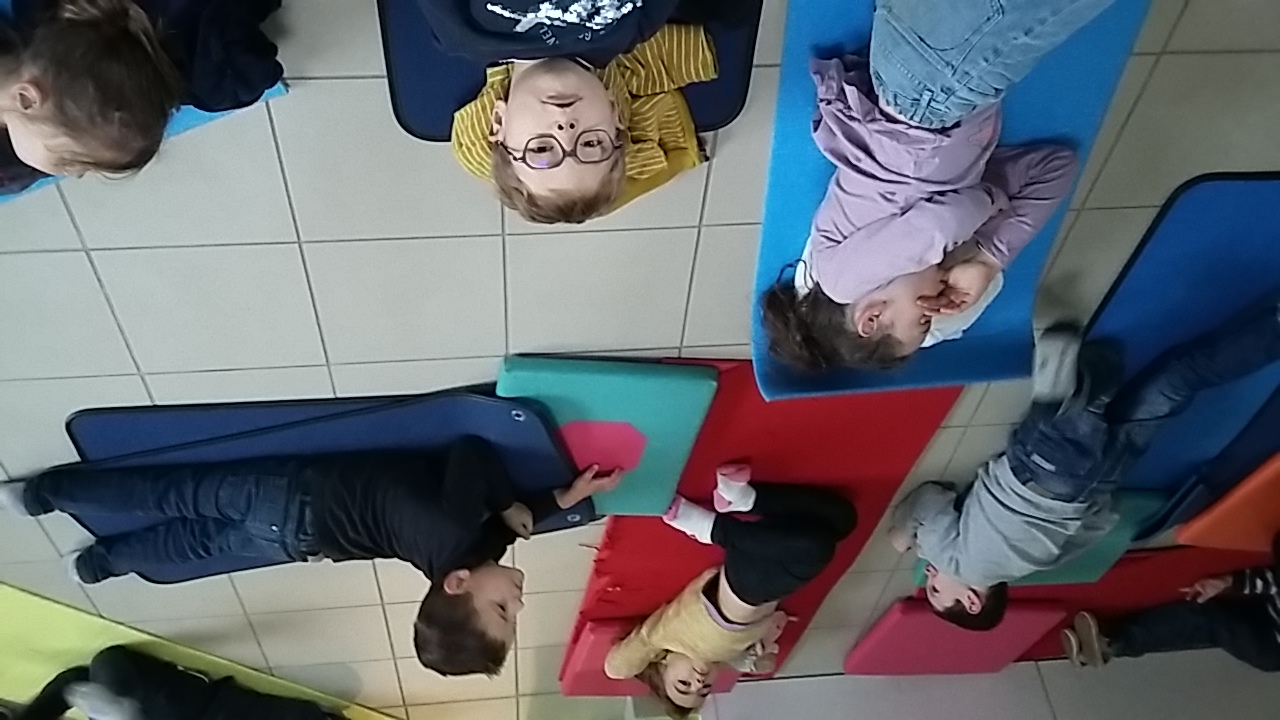 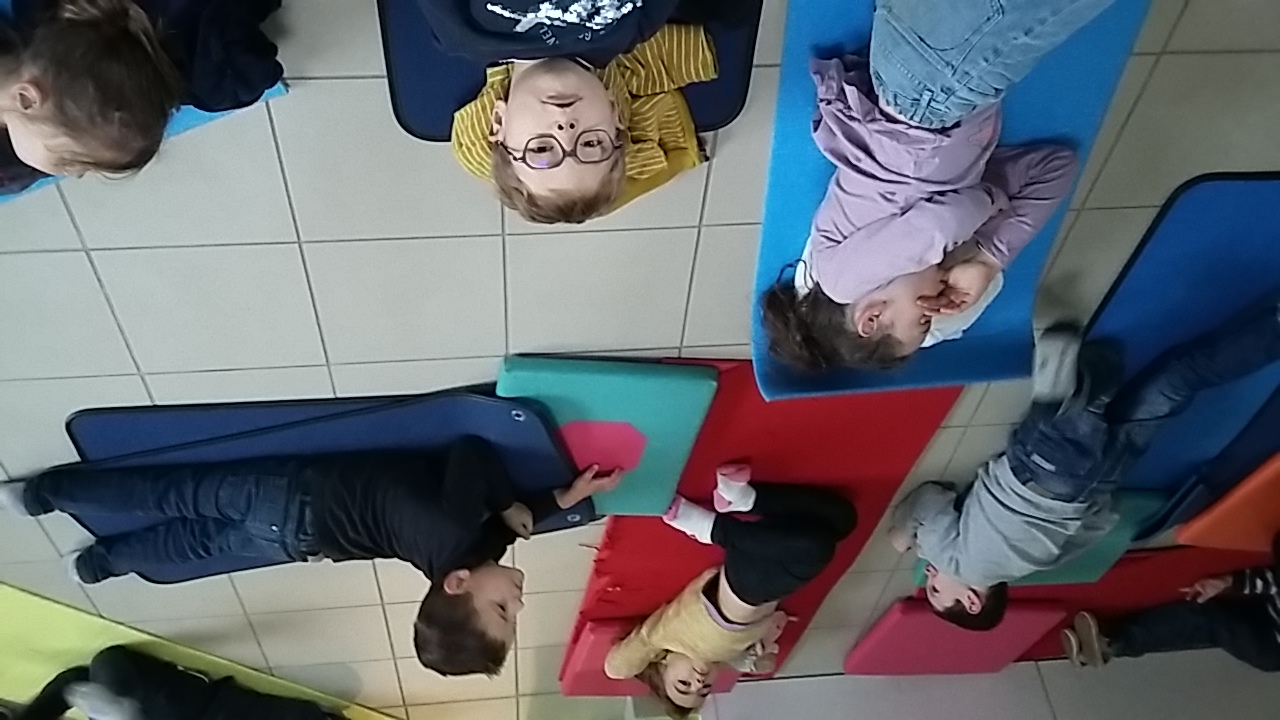 lundimardijeudiGrandsPhiloBadmintonElectricitéStéphanieKatellEmilieGrandsSportSportMaximeMaximeGrandsTemps à soiTemps à soiTemps à soiEmilieLarissaLarissaPetitsModelageExpression corporelleLecture EcritureKatellEmilieStéphaniePetitsTemps à soiTemps à soiTemps à soiLarissaStéphanieKatell